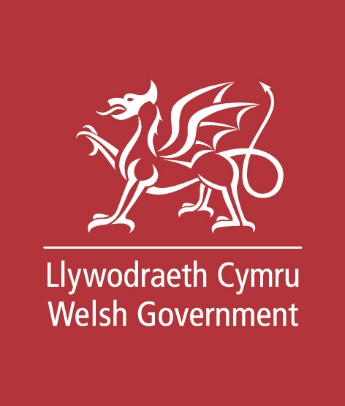 Cwestiynau Gweinyddol:Darllenwch adrannau perthnasol y ddogfen ymgynghori a'r ddogfen am y Safonau wrth ymateb i'r cwestiynau.Cwestiynau: Gofynion Cymorth Cyntaf (Safon 10: Gofal iechyd) Mae newidiadau wedi’u gwneud i egluro a chryfhau'r gofynion cymorth cyntaf ar gyfer pob darparwr cofrestredig.Gwarchodwyr Plant - Safon 10.21-10.22:Ydych chi’n cytuno y dylai fod gan gynorthwywyr gwarchodwyr plant dystysgrif Cymorth Cyntaf Pediatrig lawn 12 awr gyfredol os cânt eu gadael yn gwbl gyfrifol am y plant?Ydych chi’n cytuno y dylai fod gan gynorthwywyr gwarchodwyr plant na chânt eu gadael yn gwbl gyfrifol am y plant dystysgrif gyfredol o gwrs 6 awr Cymorth Cyntaf Pediatrig mewn Argyfwng?Oes gennych unrhyw sylwadau eraill ynghylch Cymorth Cyntaf mewn lleoliadau Gwarchod Plant?Gofal Dydd – Safon 10.23-10.26Ydych chi’n cytuno â’r gofyniad bod gan o leiaf 1 oedolyn i bob 10 o blant dystysgrif gyfredol o Gymorth Cyntaf Pediatrig Llawn 12 awr mewn lleoliadau gofal dydd?Ydych chi’n cytuno bod yn rhaid i bob aelod arall o’r staff (gan gynnwys gwirfoddolwyr/hyfforddeion) mewn lleoliadau gofal dydd fod â thystysgrif gyfredol o gwrs 6 awr Cymorth Cyntaf Pediatrig mewn Argyfwng?Oes gennych unrhyw sylwadau eraill ynghylch Cymorth Cyntaf mewn lleoliadau Gofal Dydd?Chwarae Mynediad Agored – Safon 10.27-10.29Ydych chi’n cytuno â’r gofyniad bod gan o leiaf 1 oedolyn i bob 13 o blant dystysgrif gyfredol o Gymorth Cyntaf Pediatrig Llawn 12 awr mewn lleoliadau Chwarae Mynediad Agored sy’n derbyn plant o dan 8 oed?Ydych chi’n cytuno â’r gofyniad bod yn rhaid i o leiaf un person sydd â thystysgrif gyfredol o Gymorth Cyntaf Pediatrig Llawn 12 awr fod yn bresennol bob amser mewn lleoliadau Chwarae Mynediad Agored sy’n derbyn plant dros 8 oed?Ydych chi’n cytuno y dylai hyfforddiant Cymorth Cyntaf mewn lleoliadau Chwarae Mynediad Agored, mewn perthynas â phob aelod arall o’r staff, adlewyrchu amgylchiadau’r lleoliad ar sail asesiad risg?Oes gennych unrhyw sylwadau eraill ynghylch Cymorth Cyntaf mewn lleoliadau Chwarae Mynediad Agored?Cymorth Cyntaf – CyffredinolRhaid i gynorthwywyr gwarchodwyr plant gwblhau eu hyfforddiant 6 awr Cymorth Cyntaf Pediatrig mewn Argyfwng cyn dechrau gweithio, ond mae’r safonau yn nodi y dylai dechreuwyr newydd mewn lleoliadau gofal dydd ymgymryd â chwrs 6 awr Cymorth Cyntaf Pediatrig mewn Argyfwng o fewn tri mis i ddechrau'r gwaith.A ddylai fod yn ofynnol cael tystysgrif gyfredol o gwrs 6 awr Cymorth Cyntaf Pediatrig mewn Argyfwng cyn dechrau gweithio mewn lleoliad gwarchod plant a gofal dydd?Cwestiynau: Cynorthwywyr gwarchodwyr plant (Safon 13(GP): Person addas)Nodwch a ydych yn cytuno â'r newidiadau arfaethedig i safon 13(GP) a'r canllawiau ychwanegol a ddarperir yn Atodiad A i gefnogi'r gwarchodwr plant cofrestredig.Gwarchodwyr Plant - Safon 13.1(GP)-13.7(GP): Ydych chi’n cytuno y dylid cynnwys yr wybodaeth ychwanegol sydd wedi’i nodi yn y safonau ac Atodiad A mewn perthynas â chyflogi cynorthwywyr gwarchodwyr plant?Ydych chi’n cytuno bod yr wybodaeth yn Atodiad A yn cynnwys yr holl wybodaeth berthnasol i gefnogi’r gwarchodwr plant i reoli cynorthwywr gwarchodwr plant a’i waith?Oes gennych unrhyw sylwadau eraill ynghylch cynorthwywyr gwarchodwyr plant?Cwestiynau: Cymwysterau gofal plant ar gyfer darparwyr gofal dydd Nodwch a ydych yn cytuno â'r newidiadau arfaethedig i safon 13(GD) mewn perthynas â chymwysterau'r rhai sy'n gweithio mewn lleoliadau gofal dydd.Staff Eraill (Cymwysterau) - Safon 13.10(GD):Ydych chi’n cytuno â’r cynnig bod staff sy’n gweithio tuag at gymwysterau Lefel 2 a 3 yn cael eu cynnwys yn y cymarebau staffio mewn lleoliadau gofal dydd llawn?Ydych chi’n cytuno â’r ganran o’r staff (20%) sy’n gweithio tuag at gymwysterau Lefel 2 a 3 y cynigir eu bod yn cael eu cynnwys yn y cymarebau staffio mewn lleoliadau gofal dydd llawn?A ddylai Llywodraeth Cymru ystyried yr elfen o ‘weithio tuag at gymhwyster’ ar gyfer lleoliadau eraill? Os felly, pa leoliadau? Yn eich barn chi, pa ganran o’r staff sy’n gweithio tuag at gymwysterau Lefel 2 a 3 y mae’n briodol eu cynnwys yn y cymarebau staffio?Oes gennych unrhyw sylwadau eraill ynghylch cymwysterau gofal plant ar gyfer gofal dydd?Cwestiynau: Staff ychwanegol Nodwch a ydych yn cytuno â'r newidiadau arfaethedig ar gyfer lleoliadau gofal dydd llawn sydd wedi’u cofrestru ar gyfer 20 neu fwy o blant. Cymarebau Staffio (Gofal Dydd) - Safon 15.1(GD)-15.6(GD):Ydych chi’n cytuno â’r cynnig i ddileu’r safon sy’n ei gwneud yn ofynnol i leoliadau gofal dydd llawn sydd wedi’u cofrestru ar gyfer 20 neu fwy o blant beidio â chyfrif rheolwyr cymwys yn eu cymarebau staffio?Ydych chi’n cytuno bod y diwygiadau i safon 15.6(GD) yn rhoi digon o eglurder ynghylch sut gall lleoliadau reoli cymarebau pan fo gofyn i staff dreulio amser ar dasgau eraill?Oes gennych unrhyw sylwadau eraill ynghylch cymarebau staffio mewn lleoliadau gofal dydd?Cwestiynau: Ansawdd Nodwch a ydych yn cytuno â’r cynnig i ehangu’r Safon Ansawdd.Ansawdd - Safon 18.1-18.5 Ydych chi’n cytuno bod yr wybodaeth ehangach sydd wedi’i nodi yn y fersiwn a gynigir o Safon 18 yn cefnogi gwelliant parhaus gwasanaethau gofal plant o ansawdd?Oes gennych unrhyw sylwadau eraill ynghylch Ansawdd?Cwestiynau: Diogelu Nodwch a ydych yn cytuno â’r cynnig i ehangu safon Diogelu 20.7, yn enwedig mewn perthynas â’r gofynion hyfforddi. Diogelu - Safon 20.7:Ydych chi’n cytuno y dylai fod yn orfodol i bob aelod staff sy’n gweithio mewn lleoliadau gofal plant a gwaith chwarae ddilyn hyfforddiant diogelu?Ydych chi’n cytuno y dylai fod gofynion hyfforddi gwahanol yn ôl y rolau gwahanol a ysgwyddir o fewn lleoliadau gofal plant a gwaith chwarae? Ydy Atodiad C yn adlewyrchu’r rolau y dylid eu sicrhau o fewn grwpiau gwahanol yn ddigonol?Ydych chi’n cytuno y dylai’r hyfforddiant gorfodol yn Atodiad C fod yn gronnol, hy bod yn rhaid cwblhau hyfforddiant Grŵp A cyn hyfforddiant Grŵp B, ac yn y blaen?Oes gennych unrhyw sylwadau eraill ynghylch Diogelu?Cwestiynau: Diwygio safonau eraillNodwch a ydych o’r farn y dylai Llywodraeth Cymru wneud diwygiadau eraill i’r safonau.Diwygiadau eraillOes yna fân-ddiwygiadau eraill y dylai Llywodraeth Cymru ystyried eu gwneud ar y pwynt hwn? Nodwch yr union safon a’r diwygiad yr ydych yn ei gynnig. Oes gennych unrhyw sylwadau neu awgrymiadau eraill ynghylch y Safonau Gofynnol Cenedlaethol?Cwestiynau: Cyfle CyfartalNodwch eich barn ynghylch sut y gall y Safonau Gofynnol Cenedlaethol gefnogi newid cadarnhaol o ran hiliaeth. Bydd yr ymatebion i'r cwestiynau hyn yn bwydo i mewn i ddarn mwy o waith i gefnogi'r sector i ymateb i hiliaeth ac anghydraddoldeb hiliol. Bydd dadansoddiad cryno o'r ymatebion yn cael ei gyhoeddi fel rhan o'r ymateb i'r ymgynghoriad. Bydd yr ymatebion i'r cwestiynau hyn hefyd yn cael eu rhannu â gweithgor sy'n edrych ar ymateb y sector i Gynllun Gweithredu Cymru Wrth-hiliol. Cyfle Cyfartal - Safon 16.1-16.3:Ydy’r safonau presennol yn rhoi digon o sylw i gwestiynau hil a hiliaeth?A ddylai cwestiynau hil a hiliaeth gael eu cynnwys yn y Safonau Gofynnol Cenedlaethol?Pa ddiwygiadau y gellid eu gwneud i’r safonau presennol i adlewyrchu newid priodol?Oes yna ddiwygiadau eraill y dylai Llywodraeth Cymru ystyried eu gwneud ar y pwynt hwn o ran Cyfle Cyfartal a/neu anghydraddoldeb hiliol?Cwestiynau: Effaith ar y GymraegHoffem wybod eich barn am yr effeithiau y byddai’r cynigion ynghylch y Safonau yn eu cael ar y Gymraeg, yn benodol ar gyfleoedd i bobl ddefnyddio’r Gymraeg, ac ar beidio â thrin y Gymraeg yn llai ffafriol na’r Saesneg. Y Gymraeg:Yn eich barn chi, beth fyddai’r effeithiau ar y Gymraeg? Sut gellid cynyddu’r effeithiau cadarnhaol neu leihau’r effeithiau negyddol?Eich enw:Eich cyfeiriad:	E-bost:Rhif ffôn:Eich sefydliad (os yn berthnasol):Nodwch pa grŵp rydych chi'n uniaethu ag ef:Corff cynrychioliNodwch pa grŵp rydych chi'n uniaethu ag ef:DarparwrNodwch pa grŵp rydych chi'n uniaethu ag ef:Rhiant/ gofalwrNodwch pa grŵp rydych chi'n uniaethu ag ef:Aelod o’r cyhoeddNodwch pa grŵp rydych chi'n uniaethu ag ef:Awdurdod LleolNodwch pa grŵp rydych chi'n uniaethu ag ef:Arall (nodwch beth)Ydych chi’n hapus i Lywodraeth Cymru gyhoeddi eich ymatebion i'r ymgynghoriad hwn yn llawn?YdwYdych chi’n hapus i Lywodraeth Cymru gyhoeddi eich ymatebion i'r ymgynghoriad hwn yn llawn?Nac ydwYdych chi'n hapus i Lywodraeth Cymru gyhoeddi eich enw a'ch cyfeiriad (neu ran ohono), neu enw a chyfeiriad y person neu'r sefydliad a anfonodd yr ymateb?YdwYdych chi'n hapus i Lywodraeth Cymru gyhoeddi eich enw a'ch cyfeiriad (neu ran ohono), neu enw a chyfeiriad y person neu'r sefydliad a anfonodd yr ymateb?Nac ydwYdwNac ydwDdim yn gwybodNodwch pam:Nodwch pam:Nodwch pam:Nodwch pam:Nodwch pam:Nodwch pam:YdwNac ydwDdim yn gwybodNodwch pam:Nodwch pam:Nodwch pam:Nodwch pam:Nodwch pam:Nodwch pam:Nodwch sylwadau ychwanegol yma:YdwNac ydwDdim yn gwybodNodwch pam:Nodwch pam:Nodwch pam:Nodwch pam:Nodwch pam:Nodwch pam:YdwNac ydwDdim yn gwybodNodwch pam:Nodwch pam:Nodwch pam:Nodwch pam:Nodwch pam:Nodwch pam:Nodwch sylwadau ychwanegol yma:YdwNac ydwDdim yn gwybodNodwch pam:Nodwch pam:Nodwch pam:Nodwch pam:Nodwch pam:Nodwch pam:YdwNac ydwDdim yn gwybodNodwch pam:Nodwch pam:Nodwch pam:Nodwch pam:Nodwch pam:Nodwch pam:YdwNac ydwDdim yn gwybodNodwch pam:Nodwch pam:Nodwch pam:Nodwch pam:Nodwch pam:Nodwch pam:Nodwch sylwadau ychwanegol yma:DylaiNa ddylaiDdim yn gwybodNodwch pam:Nodwch pam:Nodwch pam:Nodwch pam:Nodwch pam:Nodwch pam:YdwNac ydwDdim yn gwybodNodwch pam:Nodwch pam:Nodwch pam:Nodwch pam:Nodwch pam:Nodwch pam:YdwNac ydwDdim yn gwybodNodwch pam:Nodwch pam:Nodwch pam:Nodwch pam:Nodwch pam:Nodwch pam:Nodwch sylwadau ychwanegol yma:YdwNac ydwDdim yn gwybodNodwch pam:Nodwch pam:Nodwch pam:Nodwch pam:Nodwch pam:Nodwch pam:YdwNac ydwDdim yn gwybodNodwch pam:Nodwch pam:Nodwch pam:Nodwch pam:Nodwch pam:Nodwch pam:LleoliadCytunoCytunoCytunoCytunoCytunoCytuno% sy’n gweithio tuag at gymhwysterGofal SesiynolYdwNac ydwDdim yn gwybodChwarae Mynediad AgoredYdwNac ydwDdim yn gwybodArall (nodwch beth)YdwNac ydwDdim yn gwybodNodwch pam:Nodwch pam:Nodwch pam:Nodwch pam:Nodwch pam:Nodwch pam:Nodwch pam:Nodwch pam:Nodwch sylwadau ychwanegol yma:YdwNac ydwDdim yn gwybodNodwch pam:Nodwch pam:Nodwch pam:Nodwch pam:Nodwch pam:Nodwch pam:YdwNac ydwDdim yn gwybodNodwch pam:Nodwch pam:Nodwch pam:Nodwch pam:Nodwch pam:Nodwch pam:Nodwch sylwadau ychwanegol yma:YdwNac ydwDdim yn gwybodNodwch pam:Nodwch pam:Nodwch pam:Nodwch pam:Nodwch pam:Nodwch pam:Nodwch sylwadau ychwanegol yma:YdwNac ydwDdim yn gwybodNodwch pam:Nodwch pam:Nodwch pam:Nodwch pam:Nodwch pam:Nodwch pam:Ydw/YdyNac ydw/ Nac ydyDdim yn gwybodNodwch pam:Nodwch pam:Nodwch pam:Nodwch pam:Nodwch pam:Nodwch pam:YdwNac ydwDdim yn gwybodNodwch pam:Nodwch pam:Nodwch pam:Nodwch pam:Nodwch pam:Nodwch pam:Nodwch sylwadau ychwanegol yma:Safon:Y diwygiad rydych yn ei gynnigNodwch pam:Nodwch pam:Nodwch pam:Nodwch pam:Nodwch sylwadau ychwanegol yma:YdynNac ydynDdim yn gwybodNodwch pam:Nodwch pam:Nodwch pam:Nodwch pam:Nodwch pam:Nodwch pam:DylentNa ddylentDdim yn gwybodNodwch pam:Nodwch pam:Nodwch pam:Nodwch pam:Nodwch pam:Nodwch pam:Safon:Y diwygiad rydych yn ei gynnig:Nodwch pam:Nodwch pam:Nodwch pam:Nodwch pam:Nodwch sylwadau ychwanegol yma:Nodwch eich sylwadau yma: